ОБЩИНСКА ИЗБИРАТЕЛНА КОМИСИЯ – НИКОЛА КОЗЛЕВОПРОТОКОЛ № 007/11. 09. 2015 г.Днес, 11. 09. 2015 г. в с. Никола Козлево, обл. Шумен от 13,00 часа беше проведено заседание на Общинската избирателна комисия.На заседанието присъствуваха следните членове: Иван Кирилов Иванов, Татяна Стефанова  Николова,   Пенка   Христова Тончева,   Есен Ертан  Вадет, Николай  Петков Славов,  Ивелина  Здравкова  Христова,  Емилия  Цветанова  Минчева,   Ирина Неделчева  Петрова,  Илиян  Тодоров Илиев и Валентин Валериев Ангелов.На заседанието не присъствува: Афизе Осман Сабахгил.Председателят на ОИК откри заседанието, а Зам. председателя установи присъствието на 10 (десет) члена и наличие на кворум.Председателят на комисията запозна присъствуващите с проекта за дневен ред, като след гласуване единодушно беше приет следния ДНЕВЕН РЕД:	1. Проект за Решение за Определяне на технически сътрудник, подпомагащ работата на комисията.	2. Проект за Решение за регистрация на партия „Национален фронт за спасение на България“ за участие в изборите за общински съветници.3. Проект за Решение за Определяне на броя на мандатите за общински съветници при произвеждане на изборите за общински съветници и за кметове на      25. 10. 2015 г.Председателят докладва проект за решение по т. 1. С Решение на ЦИК № 1546 от 27. 08. 2015 г. на Общинските избирателни комисии се дава възможност да определят експерт и технически сътрудник , подпомагащи работата на комисията. Във връзка с нарастващия обем работа по набиране и графично оформление на различни документи, издавани от ОИК и въвеждане на документи на страницата на комисията се налага определяне на лице – технически сътрудник.Г-жа Христова предложи за такова лице да бъде определена г-жа Цветалина Илиева – преподавател по информатика и информационни технологии в СОУ „Ц. Б. Церковски“, с. Никола Козлево.Г-жа Минчева потвърди уменията на предложеното лице и подкрепи предложението.Предложението беше подложено на гласуване и с 10 (десет) гласа „ЗА“ беше прието.Във връзка с горното ОИК прие следното Решение:РЕШЕНИЕ № 012Никола Козлево, 11. 09. 2015 г.ОТНОСНО: Определяне на технически сътрудник, подпомагащ работата на комисията.На осн. чл. 87, ал. 1 от Изборния кодекс, Общинската избирателна комисия – Никола Козлево РЕШИ:1. Определя за технически сътрудник, подпомагащ работата на комисията Цветалина Петрова Илиева, ЕГН 7804307897 със следните функции: набор и графично оформление на документи, издавани от ОИК  и въвеждане на документи на страницата на комисията.Настоящото Решение да бъде обявено по регламентирания от ИК ред и начин.Копие от Решението да бъде изпратено на Кмета на общината за сключване на договор.На основание чл. 88, ал. 1 от ИК, Решението може да се оспори в тридневен срок от приемането му пред Централната избирателна комисия.По т. 2 от Дневния ред, Председателя докладва, че е постъпило заявление от партия НАЦИОНАЛЕН ФРОНТ ЗА СПАСЕНЕНИЕ НА БЪЛГАРИЯ за регистрация в изборите за общински съветници.Към Заявлението са приложени следните документи:1. Удостоверение на ЦИК № 29. 04. 09. 2015 г.2. Решение на ЦИК № 1843-МИ от 04. 09. 2015 г.3. Пълномощно с упълномощител Валери Симеонов Симеонов и упълномощен Румен Стоянов Русев с подробно изброени права.Комисията прегледа документите и констатира, че са в съответствие с изискванията на Решение на ЦИК № 1550-МИ от 27. 08. 2015 г.  Проекта за Решение беше подложен на гласуване и с 10 (десет) гласа „ЗА“ беше прието.Във връзка с горното ОИК прие следното Решение:РЕШЕНИЕ № 013Никола Козлево, 11. 09. 2015 г.ОТНОСНО: Регистрация на партия „Национален фронт за спасение на България“ за участие в изборите за общински съветници.Постъпило е заявление от партия НАЦИОНАЛЕН ФРОНТ ЗА СПАСЕНЕНИЕ НА БЪЛГАРИЯ за регистрация в изборите за общински съветници.Към Заявлението са приложени следните документи:1. Удостоверение на ЦИК № 29. 04. 09. 2015 г.2. Решение на ЦИК № 1843-МИ от 04. 09. 2015 г.3. Пълномощно с упълномощител Валери Симеонов Симеонов и упълномощен Румен Стоянов Русев с подробно изброени права.Документите са в съответствие с изискванията на Решение на ЦИК № 1550-МИ от 27. 08. 2015 г.  На основание чл. 87, ал. 1, т. 12 от Изборния кодекс, Общинската избирателна комисия – Никола Козлево РЕШИ:Регистрира партия „Национален фронт за спасение на България“ за участие в изборите за общински съветници. На основание чл. 88, ал. 1 от ИК, Решението може да се оспори в тридневен срок от приемането му пред Централната избирателна комисия.По т. 3 докладва Председателя.Съгласно Решение на ЦИК № 2080-МИ/10. 09. 2015 г., ОИК следва да вземе решение, с което да определи броя на мандатите за общински съветници, които ще бъдат разпределени на изборите на 25. 10. 2015 г.Следвайки разпоредбата на чл. 19 от ЗМСМА в общините с население до 10 000 души Общинския съвет следва да се състои от 13 (тринадесет) съветника. Беше направена справка в сайта на ГД „ГРАО“, актуална към 15. 06. 2015 г., от която се установи, че населението по постоянен адрес в Община Никола Козлево е 8951 души, следователно Общинския съвет трябва да се състои от 13 (тринадесет) съветника.Предложението беше подложено на гласуване и се прие с 10 (десет) гласа „ЗА“.Във връзка с горното беше прието следното решение: РЕШЕНИЕ № 014Никола Козлево, 11. 09. 2015 г.ОТНОСНО: Определяне на броя на мандатите за общински съветници при произвеждане на изборите за общински съветници и за кметове на 25. 10. 2015 г.Съгласно разпоредбата на чл. 19 от ЗМСМА в общините с население до 10 000 души Общинския съвет следва да се състои от 13 (тринадесет) съветника. След направената справка, актуална към 15. 06. 2015 г., населението по постоянен адрес в Община Никола Козлево е 8951 души.Във връзка с горното и на основание чл. 87, ал. 1, т. 12 от Изборния кодекс във връзка с т. 1 от Решение на ЦИК № 2080-МИ/10. 09. 2015 г., Общинската избирателна комисия – Никола Козлево РЕШИ:Определя броя на мандатите в Общински съвет – Никола Козлево на тринадесет.Копие от Решението да се изпрати до Общинска администрация Никола Козлево и Централната избирателна комисия.На основание чл. 88, ал. 1 от ИК, Решението може да се оспори в тридневен срок от приемането му пред Централната избирателна комисия.Поради изчерпване на Дневния ред в 14,00 ч. заседанието беше закрито.Председател:	_________________			Секретар:  _________________		     (Ив. Иванов)					(П. Тончева)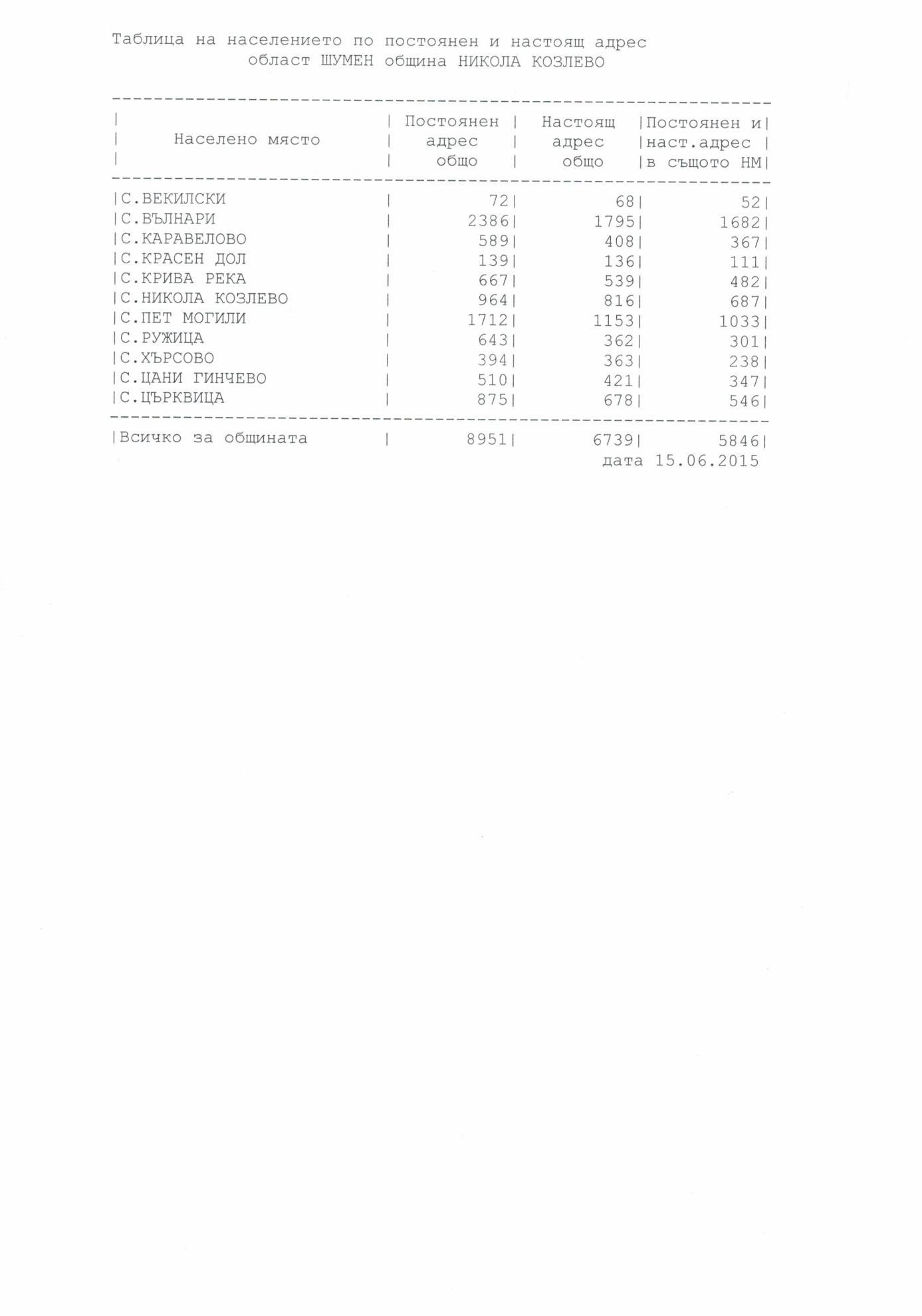 